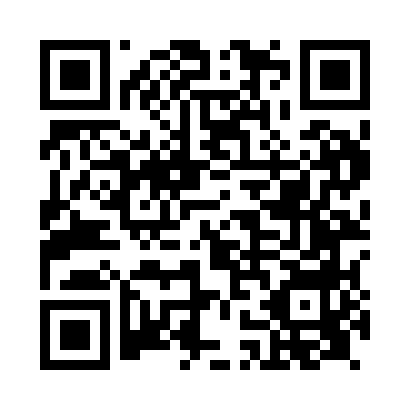 Prayer times for Bentham, Gloucestershire, UKWed 1 May 2024 - Fri 31 May 2024High Latitude Method: Angle Based RulePrayer Calculation Method: Islamic Society of North AmericaAsar Calculation Method: HanafiPrayer times provided by https://www.salahtimes.comDateDayFajrSunriseDhuhrAsrMaghribIsha1Wed3:215:321:076:178:4310:552Thu3:195:301:076:188:4510:563Fri3:185:281:076:208:4610:574Sat3:175:261:076:218:4810:585Sun3:165:241:076:228:5010:596Mon3:155:221:076:238:5210:597Tue3:145:201:076:248:5411:008Wed3:135:181:066:258:5611:019Thu3:125:161:066:268:5711:0210Fri3:115:151:066:278:5911:0311Sat3:105:131:066:289:0111:0412Sun3:095:111:066:299:0311:0513Mon3:085:091:066:309:0411:0614Tue3:075:081:066:319:0611:0615Wed3:065:061:066:329:0811:0716Thu3:065:041:066:339:0911:0817Fri3:055:031:066:349:1111:0918Sat3:045:011:066:359:1311:1019Sun3:035:001:076:369:1411:1120Mon3:034:581:076:379:1611:1121Tue3:024:571:076:389:1711:1222Wed3:014:551:076:399:1911:1323Thu3:014:541:076:399:2011:1424Fri3:004:531:076:409:2211:1525Sat2:594:511:076:419:2311:1526Sun2:594:501:076:429:2511:1627Mon2:584:491:076:439:2611:1728Tue2:584:481:076:449:2811:1829Wed2:574:471:076:449:2911:1830Thu2:574:461:086:459:3011:1931Fri2:564:451:086:469:3111:20